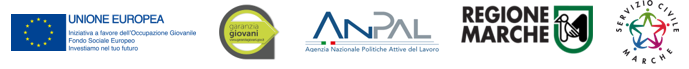 Alla Regione Marche
Servizio Politiche Sociali e Sport
Ufficio per il Servizio CivileOggetto: Bando SERVIZIO CIVILE REGIONALE – Nuova Garanzia Giovani: Misura 6 – Comunicazione nuovo IBANSi comunica il cambio IBAN del/i volontario/i come di seguito:
In allegato i moduli IBAN per accreditamento delle spettanze.
Per qualsiasi chiarimento è possibile contattare direttamente __________________________ (inserire Nominativo e recapito di un referente dell’Ente coprogettante), Ente coprogettante ______________________ (inserire Denominazione Ente coprogettante).Cordiali saluti.Firma del Responsabile/Referente
dell’ente coprogettanteCodice volontarioCognome e NomeIBAN